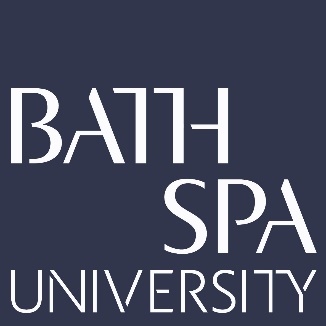 Researcher: Charlie TweedProject Title: Re-writing the machinic anthropoceneThe fictional approach in the project was made operational via the construction of the fictive research space and set of research personas, positioned below an e-waste site. From here a mapping process traced the technical hyperobject of a smartphone, including the sourcing of raw materials, the production of new forms of waste and the impacts on human and nonhuman. Map of fictional research spaceThe map shows part of the fictive underground research space and to the right, focuses on the voices that we hear in the final audio transmission. The output device surrounding these voices is shaped in a way similar to one of Wolfgang von Kempelen’s speaking machines. It connects to the surface by a sort of pipe through which the sound waves of the voices are transmitted. According to the map, this then results in ‘collective speech transmission’ from a non-human to human translation machine.